Cell Line: ULK1/2 WT (SV40)Catalogue Number: 14050804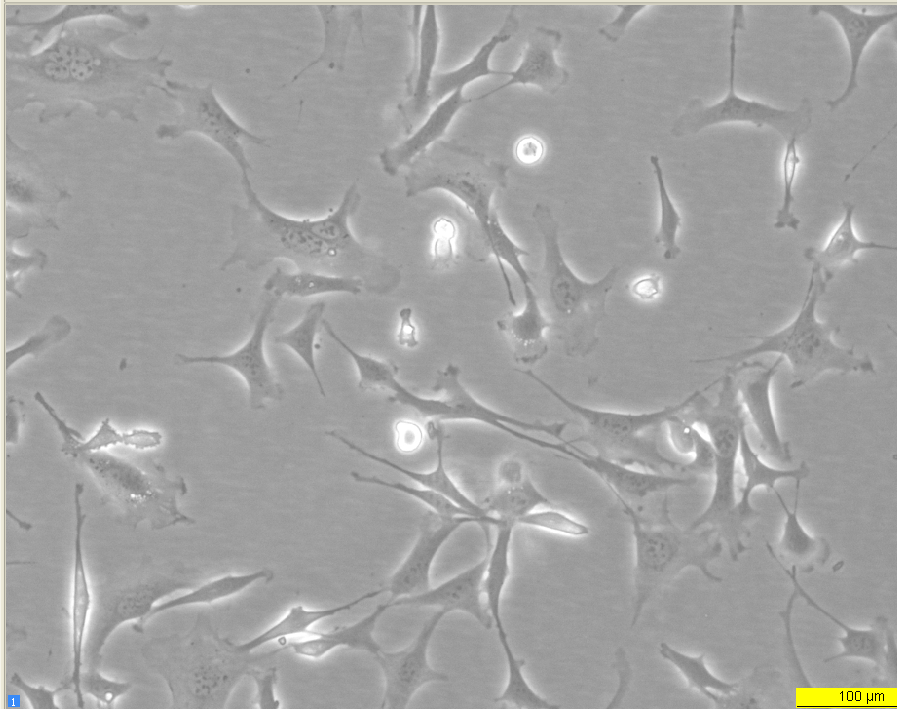 Early log phase 24 hours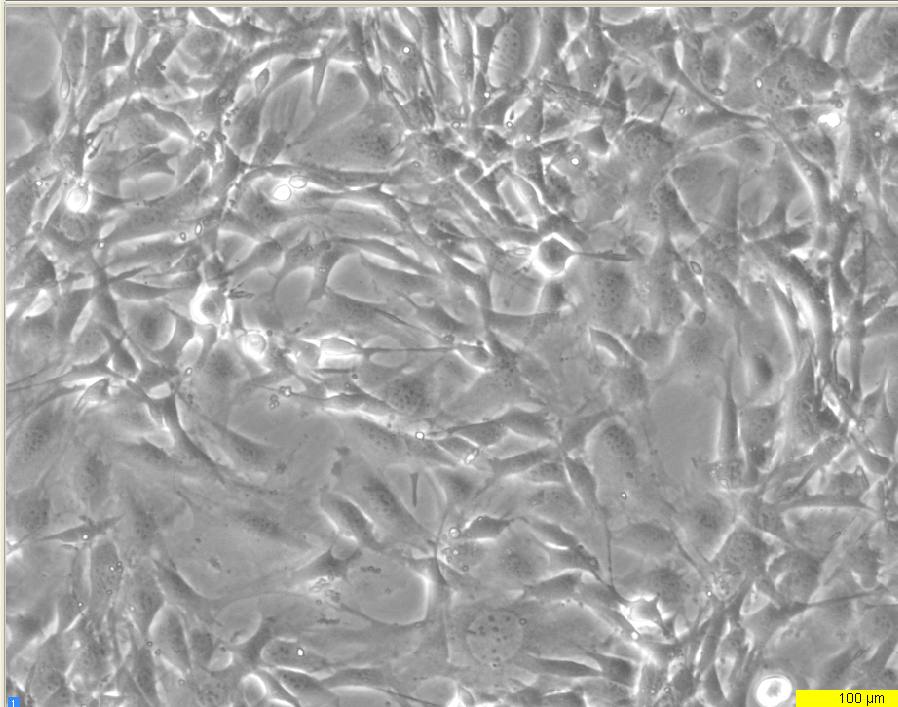                                                          Late log phase 72 hours